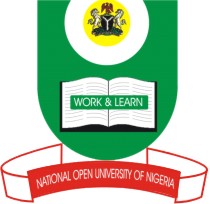 NATIONAL OPEN UNIVERSITY OF NIGERIA14/16 AHMADU BELLO WAY, VICTORIA ISLAND, LAGOSSCHOOL OF SCIENCE AND TECHNOLOGYJUNE/JULY EXAMINATIONCOURSE CODE: AEM701COURSE TITLE: Agricultural Extension EducationTIME ALLOWED: 2 hoursINSTRUCTION: Answer any four questions. All questions carry equal marks.(a) Explain the concept of agricultural extension education.                                          (2.5marks)(b) What do you understand by the term hospitality extension ?                                   (2.5marks)(c) Identify and discuss eight systematic processes of planning hospitality programme at the local level.                                                                                                                              (20marks)(a) State and describe five (5) contemporary challenges of Agricultural extension in Nigeria.                                                                                                                                   (15marks)                        (b) What are the plausible solutions to these challenges?                                             (10marks)(a) State and explain five (5) principles of agricultural extension, point out their implications and applications for effective extension work.                                                                   (15marks)(b) Discuss five roles Agricultural extension agents.                                                    (10marks)(a) Explain the concept of Need.                                                                                 (5marks)(b) State and explain six procedures for conducting needs assessment.                        (20marks)(a) What do you understand by extension programme?                                               (5marks)(b) List five functions of extension programme and explain four of them.                  (15marks)(c) Discuss the significance of evaluation in extension process                                    (5marks)(a)  Mention five agricultural extension approaches that are considered relevant to Nigeria.                                                                                                                                             (5marks)(b) What do you understand by training and visit extension?                                        (2marks)(c) Identify five basic features of the T & Vsystem.                                                       (5marks)(d) Define individual methods of extension and mention four merits and demerits of the method.                                                                                                                        (13smarks)